İLK İZLER ANAOKULUARALIK  AYI PLANI(6 YAŞ PAPATYALAR SINIFI)KONULARIMIZZZMevlanayı  öğreniyoruz.İnsan hakları ve demokrasiyi öğreniyoruz.Tutum yatırım ve türk mallarını öğreniyoruz.12 ayın ismini öğreniyoruz. (ocak subat mart…)Yeni yılı öğreniyoruz.Kış mevsimini öğreniyoruz.Kış giysilerini öğreniyoruz.RENKLER :                                                          şekiller:Turuncu ve mor  rengini öğreniyoruz.                                     Dikdörtgen ve elips şeklini öğreniyoruz.SAYILARIMIZ: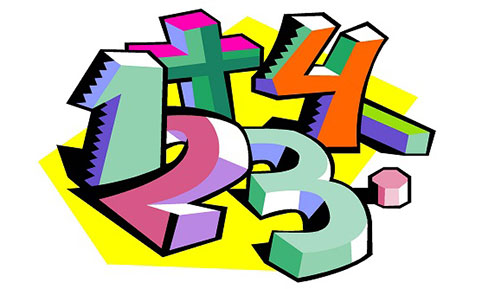 5 ve 6 sayılarını yazmayı ve okumayı öğreniyoruz.50 ye   kadar saymayı  öğreniyoruz.10’ar 10’ar 100 e kadar ritmik saymayı öğreniyoruz.5 er 5 er 50 ye kadar saymayı öğreniyoruz.NOT:Ayrıca defter çalışmalarında yavaş yavaş harflere başlıyoruzzz. KAVRAMALARIMIZ: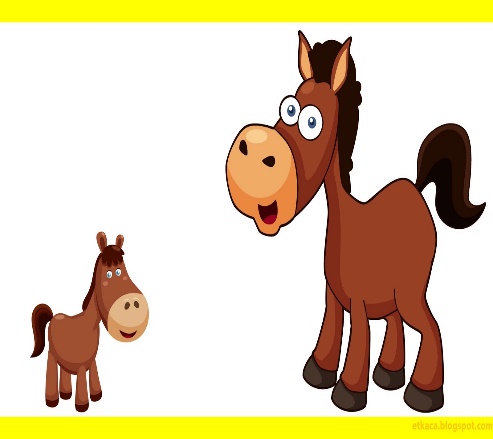 Açık- kapalı Altında –üstünde- ortasında Tam -yarım İçinde -dışarda MOTESSORİ ETKİNLİKLERİMİZZZÇubuklara sayı kadar lastik  geçirmeYiyecekleri istenilen şekilde ayırma Sayı eşleştirmeAnahtar eşleştirme FEN VE DOĞA ETKİNLİKLERİ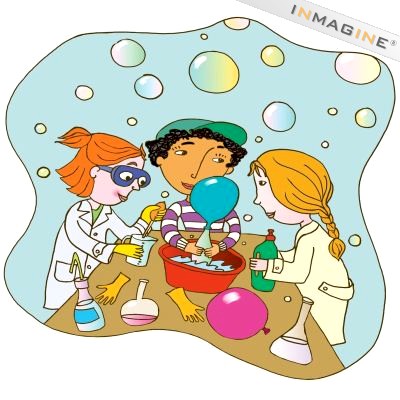 Parmak izini gözlemliyoruz.Suyun şekil değiştirmesini gözlemliyoruz.Fasulye oluşumunu gözlemliyoruz.Uçan üzümleri gözlemliyoruz.TEKERLEMELERİMİZZZÇan çan çikolata hani bana …Tek tek tekerleme…Kuzu kuzu me bin tepeme …Yağmur yağıyor seller akıyo…BİLMECELERİMİZZZDışı var içi yok tekme yer suçu yok(top)Benim bir hayvanım var kuyruğundan uzun burnu var(fil)Kuyruğu var at değil kanadı var kuş değil(balık)Bir kapaklı çok yapraklı içinde bilgi saklı(kitap)PARMAK OYUNLARIMIZZZBenim 10 parmağım var….Camda kocaman arı ...Bas gövde bacaklar hepsi benim…Uzun insanlar kısa insanlar…SANAT ETKİNLİKLERİMİZ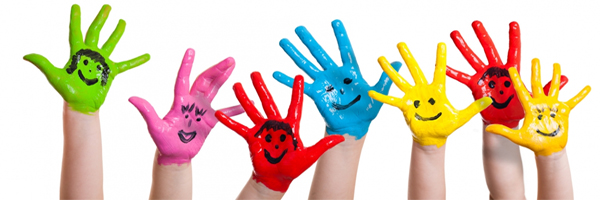 Parmak boyama teknikleriyle faaliyetler Sulu boya çalışmalarıPenguen yapımıTabaktan horoz yapımıKardan adam yapımıKalp şeklinden fare yapımı